Dear examinees,English Score Submission of Master's Program Entrance Examination in the Graduate School of Science and Engineering April 9, 2020Administration Office of Science and EngineeringGraduate School of Science and Engineering, Saitama UniversityIn view of the suspension of English proficiency tests administered by external institutions,  as a measure to prevent the spread of a new coronavirus infection, the following measures will be taken to submit the TOEIC, TOEFL, and IELTS scores for the Entrance Examination of Master’s Program in the Graduate School of Science and Engineering in Saitama University (Entering in April, 2021, entering in the autumn of 2020).・The grade to be effectiveEnglish Scores {TOEIC (Include IP), TOEFL (PBT, iBT, ITP), or IELTS} to be effective are changed from three years or less to four years or less.・About TOEIC, TOEFL and IELTS score sheetsIf the original official score cannot be submitted within the submission deadline, the online report will be accepted.(However, as soon as you get the original official score, please submit the original.)<Estimated Availability for Each Online Score Report>TOEIC Score Report (Available online 17 days after test date)TOEFL Test Taker Score Report (PDF Downloadable Approximately 8 Days After Test Date)IELTS test results (Depending on the type of study available online 5-13 days after the test date)In spite of the above measures, those who cannot submit their scores during the oral examination or the written examination will be dealt with individually in each course.Please contact the Administration Office of Science and Engineering, Graduate School of Science and Engineering, Saitama University (TEL 048-858-3430).Additional information is available on the following website. http://www.saitama-u.ac.jp/rikogaku/jp/exm_001.html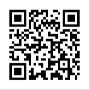 